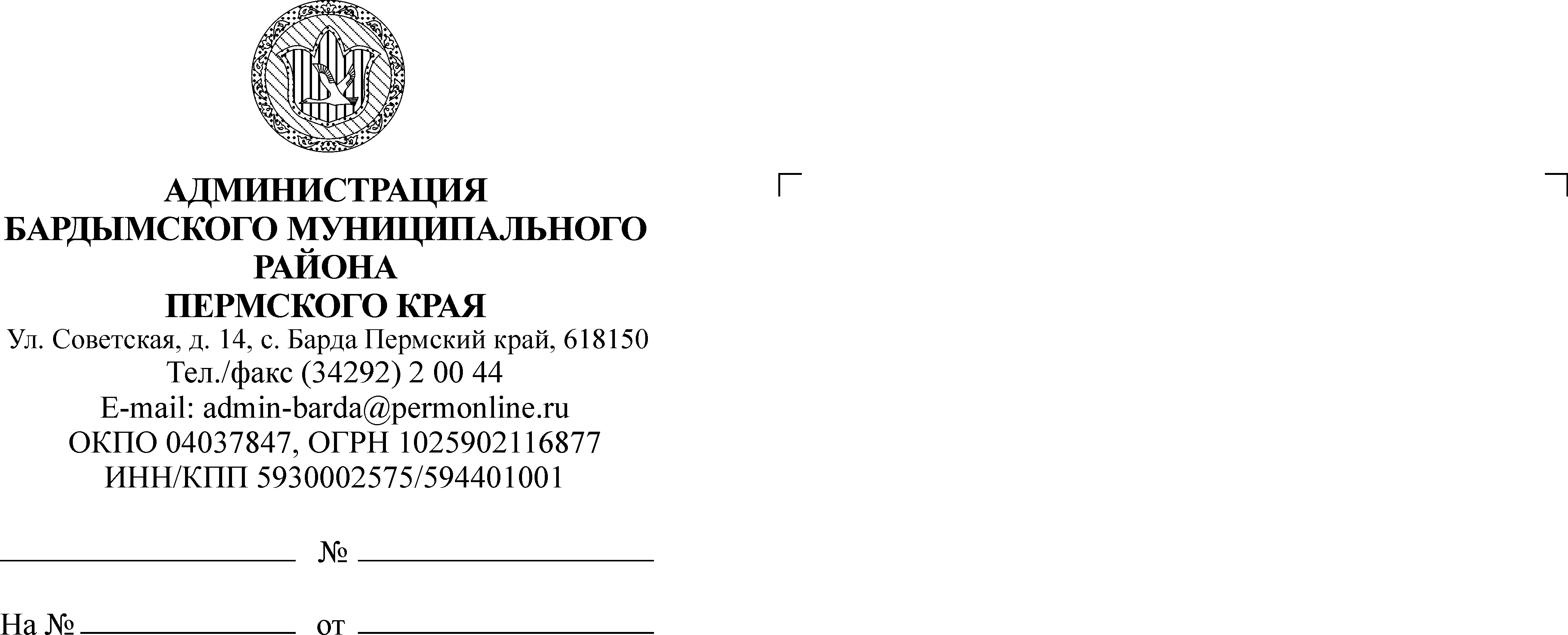 ЗЕМСКОЕ СОБРАНИЕБАРДЫМСКОГО МУНИЦИПАЛЬНОГО РАЙОНАПЕРМСКОГО КРАЯДВАДЦАТЬ ШЕСТОЕ (ВНЕОЧЕРЕДОЕ) ЗАСЕДАНИЕРЕШЕНИЕ   22.03.2018                                                                                            № 389 О внесении изменений в Правила землепользования и застройки Бардымского сельского поселения Бардымского муниципального района применительно к части территорииВ соответствии со ст.14 Федерального закона от 06.10.2003 №131-ФЗ «Об общих принципах организации местного самоуправления в Российской Федерации», ст. ст. 31, 32, 33 Градостроительного кодекса Российской Федерации, Устава Бардымского муниципального района,  Земское Собрание Бардымского муниципального районаРЕШАЕТ:1. Внести в Правила Землепользования и застройки Бардымского сельского поселения Бардымского муниципального района применительно к части территории, утвержденные решением Земского Собрания Бардымского муниципального района от 27.04.2016 № 113, изменение, расширив границы зоны производственно-коммунальных объектов I класса вредности в отношении земельного участка с кадастровым номером 59:13:0060128:69. 2. Поручить Администрации Бардымского муниципального района в установленные сроки направить решение Земского Собрания Бардымского муниципального района в Министерство строительства и архитектуры Пермского края.3. Решение вступает в силу со дня опубликования на официальном сайте Администрации Бардымского муниципального района www.barda-rayon.ru.4. Контроль исполнения решения возложить на председателя комиссии по социальной политике Габдулхакову З.С.Председатель Земского СобранияБардымского муниципального района			                Х.Г.АлапановГлава муниципального района - глава Администрации Бардымскогомуниципального района				                               С.М.Ибраев26.03.2018